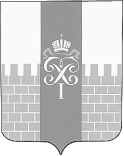 МУНИЦИПАЛЬНЫЙ  СОВЕТГЛАВА МУНИЦИПАЛЬНОГО ОБРАЗОВАНИЯ  ГОРОД ПЕТЕРГОФ______________________________________________________________________П О С Т А Н О В Л Е Н И Е12 марта 2020 года			                                                                                       №  3О внесении изменений в Постановление главы муниципального образования город Петергоф, исполняющего полномочия председателя Муниципального Совета, «Об утверждении Положения «О порядке проведения антикоррупционной экспертизы нормативных правовых актов и проектов нормативных правовых актов главы муниципального образования город Петергоф, исполняющего полномочия председателя Муниципального Совета» от 19.07.2013 г. № 9	В соответствии Федеральным законом от 17.07.2009 N 172-ФЗ «Об антикоррупционной экспертизе нормативных правовых актов и проектов нормативных правовых актов»ПОСТАНОВЛЯЮ:Внести в Положение «О порядке проведения антикоррупционной экспертизы нормативных правовых актов и проектов нормативных правовых актов главы муниципального образования город Петергоф, исполняющего полномочия председателя Муниципального Совета», утверждённое Постановлением  главы муниципального образования город Петергоф, исполняющим полномочия председателя Муниципального Совета, от 19.07.2013 г. № 9 следующее изменение:1.1. пункт 1.3. раздела 	1 Положения исключить;1.2. раздел 	4 Положения исключить.Настоящее постановление вступает с силу со дня его  обнародования.Контроль за исполнением настоящего постановления оставляю за собой.Глава муниципального образования город Петергоф,исполняющий полномочия председателя Муниципального Совета                                                                         А.В. Шифман